학습 데이터셋 삭제목록에서 데이터셋을 선택한 후 삭제 버튼을 클릭하면 삭제 여부를 다시 확인합니다. 대화상자에서 삭제 버튼을 클릭하면 선택된 데이터셋이 삭제됩니다. 단, 머신러닝 모델에서 사용 중인 데이터셋은 삭제할 수 없습니다.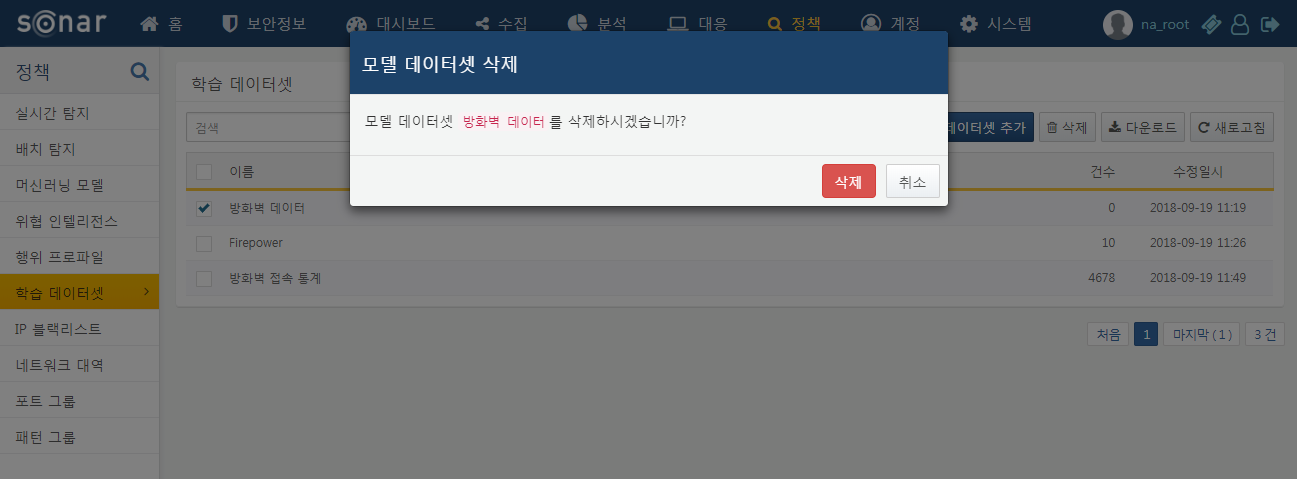 